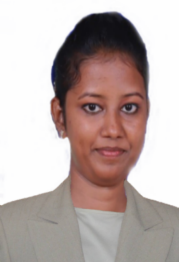  RIYARIYA.365693@2freemail.com                                                                      CAREER OBJECTIVETo enhance my professional skills in a dynamic and stable workplace, seeking a responsible job with an opportunity for professional challenges and eventually achieve Organizational goal.CAREER SUMMARY Worked as  .Net Programmer at Atees Infomedia Pvt. limited Thrissur (From 30th December  2014 to 28th February 2017). Worked as Graduate Apprentice at Transformers and Electricals Kerala Limited(From October  2013 to October 2014)TECHNICAL SKILLSEXPERIENCE  IN :  C#.Net, ASP.NET, ASP.NET MVC, SQL, HTML,  JQuery,  AJAX, JSON, CSS, JQwidgets ,Stored Procedure, Integration of Web APIs.Tools Familiar with -  Visual Studio 2010, Visual Studio 2013,SQL Server Manager,      PHP Storm IDE, JQwidgets.FrameWork  - .NET Framework 3.5 and 4.0 , ASP.Net, ASP.Net MVCComputer language Known- C , C#.NET,  PHP(CORE,CODEIGNITER) , HTML, JQuery,  AJAX, JSON,CSS.Database: SQL Server  2008, PhpMyAdmin.Operating System –WINDOWS,UBUNTUSKILLS AND STRENGTHSGood problem solvingEasy solution founderFast and effective debugging skillStrong SQL conceptsPROJECTS EXECUTEDEMPLOYER : Atees Infomedia Pvt. limited Thrissur	While working with Atees I had developed both windows and web application projects. Also I trained graduate students  .Net and Php to help them to do their academic projects. It helps me to explore myself to excel my skills.Project Name 		: Online Diagonstic StationRole			:  Programmer Tool  			: ASP.NET, C#.NET , SQL server 2008, Visual Studio 2010Project Summary	: The objective of the project work is to develop effective software for maintaining the information relating to the lab details. Project Name 		: Smarter TransportationRole			:  Programmer Tool                             : ASP.NET MVC,JQuery,AJAX,JSON,CSS,JQWidgets,Stored               Procedure, C#.NET ,SQL server 2008, Visual Studio 2013Project Summary	: The objective of the project is to develop a Web Application to organize tours and travels. The system helps to get all related information such as tour packages, places, hotels and enables one to make reservations for various transportation modes.Project Name 		: E-BidoRole			: Programmer Tool                             : ASP.NET MVC,JQuery,AJAX,JSON,CSS,JQWidgets,Stored               Procedure, C#.NET,  SQL server 2008, Visual Studio 2013Project Summary	: The objective of the project is to develop a Web Application to bid items online. The person who bids lower rate is announced as winner.Project Name 		: Voice MailRole			: Programmer Tool                             : ASP.NET , JQuery, AJAX, JSON, CSS, JQWidgets, Stored               Procedure, C#.NET,  SQL server 2008, Visual Studio 2013,Integration Of WebAPI.Project Summary	: The objective of the project is to develop a Web Application to help blind to compose, Read and send mail.EMPLOYER : TELK Angamaly     While  working with TELK  I developed windows application projects. Also I gained experience in installation and trouble shooting of OSs like Windows XP/7/8,Softwares like MS Office, Zip tools,  Antivirus softwares ,Configuration of Outlook Express, assembling of PCs, network and printer trouble shooting.Project Name 		: Stock Details(Windows Application with Remote Server Access)Role			: ProgrammerTool  			: C#.Net ,Sql Sever 2005,Visual Studio 2010Project Summary	:Developed a software application for TELK Angamaly to monitor stock details of various items/Consumables in the Department.Project Name 		: Telk Reader(Windows Application)Role			: Programmer Tool  			: C#.Net ,Visual Studio 2010Project Summary	:Developed a software application for TELK Angamaly to view TELK standars and drawings as Read only with Printing option disabled.SCHOLASTIC RECORDSACHIEVEMENTSSelected as best employee of the month of Atees Infomedia Thrissur.Conducted internship classes for UG students.PERSONAL DETAILS      Date of birth              :   15 May 1991      Gender                       :  Female      Nationality                 :  Indian      Languages Known     :  English, Malayalam, Hindi         Visa Status                 :  Resident Visa   DECLARATIONI hereby declare that the information furnished above is true to the best of my knowledge.        YearCourseInstitution/CollegeBoard/UniversityPercentage2008-2012B. Tech(CSE)SCMS School Of Engineering & TechnologyMG University67.62%200812thGovt Higher secondary school MookkannurKerala Board89.33%200610th( SSLC )St. Joseph’s G.H.SKarukuttyKerala Board85.13%